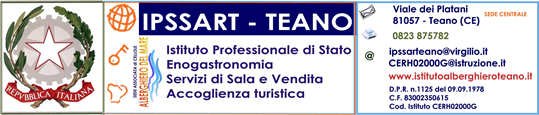 REGISTRO PAUSA DIDATTICAdel/la  Prof/ssa…………………………………………..………………………… Disciplina………………………………………………………………………… Classe……………………..sez………                                                                                                                                                                                                                                                           Firma del docente__________________________REGISTRO VERIFICA FINALEFirma del docente___________________________N.B. - Una copia della seguente documentazione (Registro Pausa didattica  – Registro Verifica finale) va consegnata al coordinatore di classe che avrà cura di conservarla agli atti. Se previste prove scritte di verifica finale, esse vanno, invece,  conservate dal docente.DATAALLIEVI con debito  PRESENTIALLIEVI con debito ASSENTICONTENUTI SVOLTIEVENTUALI INTERVENTI DI RECUPERO INDIVIDUALIZZATIAllievo / ArgomentoData della verifica finale di saldo  del debito........./ 03 /2015Allievi che hanno superato la provaVotazione conseguitaAllievi che non hanno superato la provaVotazione conseguitaTipo di prova□ Scritta  □ Orale□ Pratica□ Altro (specificare)………………………………………………….Tipo di prova□ Scritta  □ Orale□ Pratica□ Altro (specificare)………………………………………………….Tipo di prova□ Scritta  □ Orale□ Pratica□ Altro (specificare)………………………………………………….Tipo di prova□ Scritta  □ Orale□ Pratica□ Altro (specificare)………………………………………………….Tipo di prova□ Scritta  □ Orale□ Pratica□ Altro (specificare)………………………………………………….Tipo di prova□ Scritta  □ Orale□ Pratica□ Altro (specificare)………………………………………………….Tipo di prova□ Scritta  □ Orale□ Pratica□ Altro (specificare)………………………………………………….Tipo di prova□ Scritta  □ Orale□ Pratica□ Altro (specificare)………………………………………………….Tipo di prova□ Scritta  □ Orale□ Pratica□ Altro (specificare)………………………………………………….Tipo di prova□ Scritta  □ Orale□ Pratica□ Altro (specificare)………………………………………………….